Photo ID and Information Update Form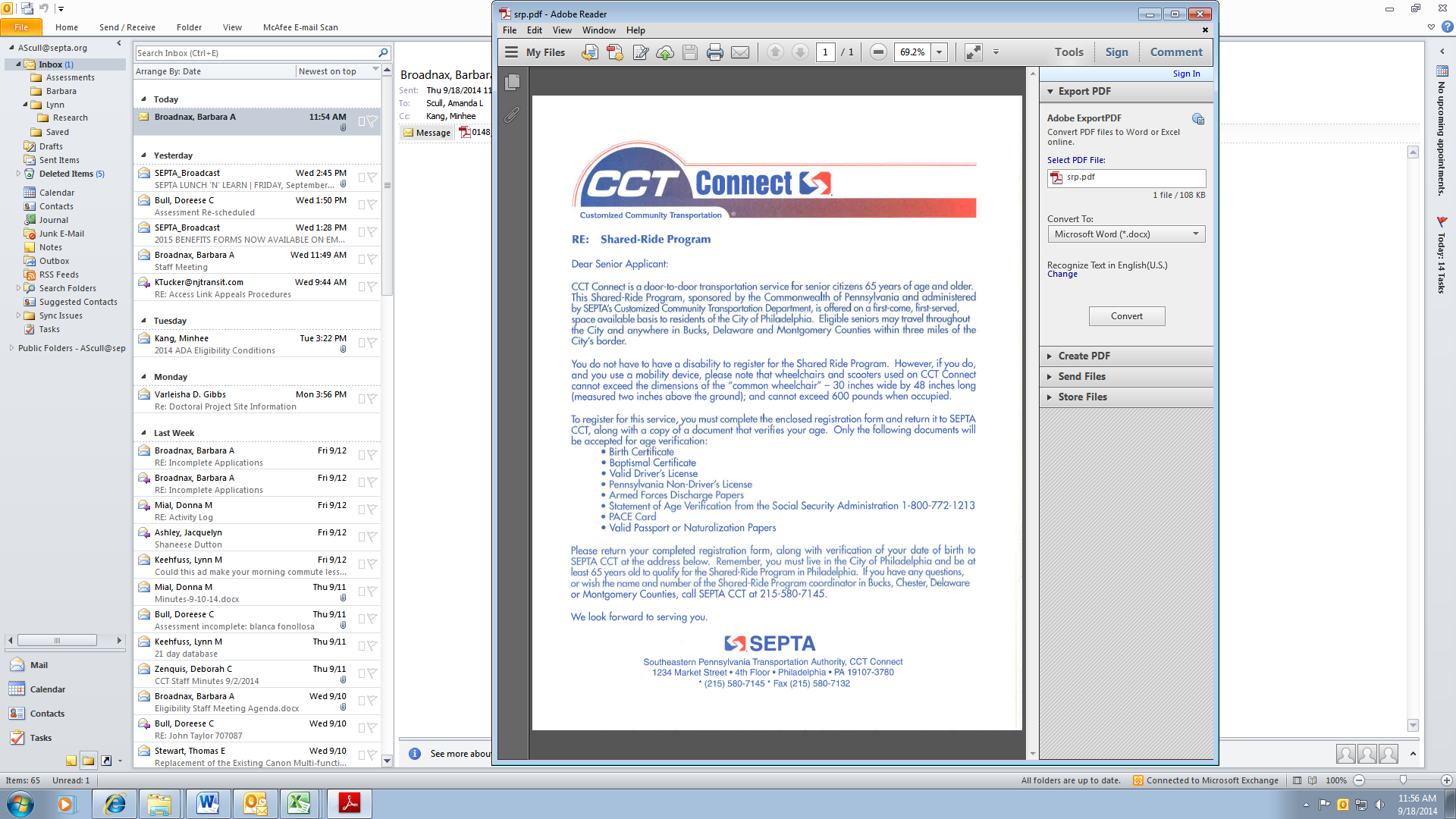 As part of our “new payment technology” initiative, SEPTA will be providing new CCT Connect photo ID cards that can also be used to pay for rides. In order to take advantage of the card, customers must have a photo on file. Please take a moment and complete the information below and provide a recent color photo of yourself. If you are recertifying and you already have a photo ID, you do not need to provide another picture. All pictures must be headshots at least 2 x 1 ½ inches, clear, in color and taken within the last three years. Note: Driver’s license or non-driver’s license are not acceptable pictures. ___________________________________________________________________________________CCT ID Number: ____________________________Last Name: ______________________________ First Name: ____________________________ Init: _______Address: ______________________________________________________________ Apt # ___________________City: ________________________________ State: _________ Zip: __________Phone Number: ___________________________________ Cell: _______________________________________E-mail Address: ________________________________________________________________________________Circle the mobility device used in the community: Support cane – White cane – Walker – Wheelchair (manual, scooter, or electric) – Crutches – Guide dog – or other ___________Emergency Contact Name:  ___________________________________________________________________Phone Number: __________________________ Relationship:  _____________________________________Signature: ______________________________________________ Date: _________________________________Mail form to:SEPTA/CCT Connect1234 Market Street – 4th FloorPhiladelphia, PA 19107